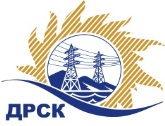 Акционерное Общество«Дальневосточная распределительная сетевая  компания»Протокол № 087МР-ВПзаседания закупочной комиссии по запросу котировок в электронной форме  на право заключения договора  поставки: Запасные части к КРУ, лот № 73.1 раздел  1.2.  ГКПЗ 201931807219859- ЕИСКОЛИЧЕСТВО ПОДАННЫХ ЗАЯВОК НА УЧАСТИЕ В ЗАКУПКЕ: 2 (две) заявки.КОЛИЧЕСТВО ОТКЛОНЕННЫХ ЗАЯВОК:  0 заявок.ВОПРОСЫ, ВЫНОСИМЫЕ НА РАССМОТРЕНИЕ ЗАКУПОЧНОЙ КОМИССИИ: О  рассмотрении результатов оценки заявок Участников.О признании заявок соответствующими условиям Документации о закупке.О ранжировке заявок.О выборе победителя закупки.ВОПРОС 1 «О рассмотрении результатов оценки заявок Участников»РЕШИЛИ:Признать объем полученной информации достаточным для принятия решения.Принять к рассмотрению заявки следующих участников:ВОПРОС 2 «О признании заявок соответствующими условиям Документации о закупке»РЕШИЛИ:Признать заявки АО «Дальневосточная  электротехническая компания» ИНН/КПП 2723051681/272301001 ОГРН 1022701190302, ООО  Группа Компаний "ПВС СЕТЬ" ИНН/КПП 5507100192/550701001 ОГРН 1155543008444 соответствующими условиям Документации о закупке и принять их к дальнейшему рассмотрению.ВОПРОС 3 «О ранжировке заявок»РЕШИЛИ:Утвердить итоговую ранжировку заявок:ВОПРОС 4 «О выборе победителя закупки»РЕШИЛИ:1. Признать Победителем закупки Участника, занявшего 1 (первое) место в ранжировке по степени предпочтительности для Заказчика: ООО Группа Компаний "ПВС СЕТЬ" ИНН/КПП 5507100192/550701001 ОГРН 1155543008444  на условиях: с ценой заявки 245 600,00 руб. без учета НДС. Условия оплаты: Расчет за поставленный Товар производится Покупателем в течение 30 (тридцати) календарных дней с даты  подписания товарной накладной (ТОРГ-12) или Универсального передаточного документа (УПД) на основании счета, выставленного Поставщиком. Срок поставки: Начало поставки: с момента заключения договора. Окончание поставки: до 30.03.20182. Инициатору договора обеспечить подписание договора с Победителем не ранее чем через 10 (десять) календарных дней и не позднее 20 (двадцати) календарных дней после официального размещения итогового протокола по результатам закупки.3. Победителю закупки в срок не позднее 3 (трех) рабочих дней с даты официального размещения итогового протокола по результатам закупки обеспечить направление по адресу, указанному в Документации о закупке, информацию о цепочке собственников, включая бенефициаров (в том числе конечных), по форме и с приложением подтверждающих документов согласно Документации о закупке.Терёшкина Г.М.(4162) 397-260город  Благовещенск«____» января 2019 года№п/пНаименование Участника, его адрес, ИНН и/или идентификационный номерЦена заявки, руб. без НДС Дата и время регистрации заявкиАкционерное общество «Дальневосточная  электротехническая компания» 
ИНН/КПП 2723051681/272301001 
ОГРН 1022701190302Цена: 313 200,00 руб. без учета НДС. 14.12.2018 08:36Общество с ограниченной ответственностью Группа Компаний "ПВС СЕТЬ" 
ИНН/КПП 5507100192/550701001 
ОГРН 1155543008444Цена: 245 600,00 руб. без учета НДС. 14.12.2018 08:59№п/пНаименование Участника, его адрес, ИНН и/или идентификационный номерЦена заявки, руб. без НДС Дата и время регистрации заявкиАкционерное общество «Дальневосточная  электротехническая компания» 
ИНН/КПП 2723051681/272301001 
ОГРН 1022701190302Цена: 313 200,00 руб. без учета НДС. 14.12.2018 08:36Общество с ограниченной ответственностью Группа Компаний "ПВС СЕТЬ" 
ИНН/КПП 5507100192/550701001 
ОГРН 1155543008444Цена: 245 600,00 руб. без учета НДС. 14.12.2018 08:59Место в ранжировке (порядковый № заявки)Наименование Участника и/или идентификационный номерДата и время регистрации заявкиИтоговая цена заявки, 
руб. без НДСВозможность применения приоритета в соответствии с 925-ПП 1 местоОбщество с ограниченной ответственностью Группа Компаний "ПВС СЕТЬ" 
ИНН/КПП 5507100192/550701001 
ОГРН 115554300844414.12.2018 08:59Цена: 245 600,00 руб. без учета НДС.нет2 местоАкционерное общество «Дальневосточная  электротехническая компания» 
ИНН/КПП 2723051681/272301001 
ОГРН 102270119030214.12.2018 08:36Цена: 313 200,00 руб. без учета НДС.нетСекретарь Закупочной комиссии: Елисеева М.Г.   _____________________________